   				Отделение 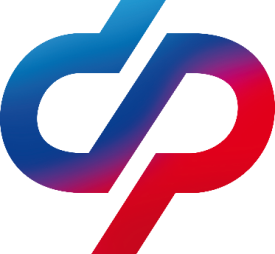         Фонда пенсионного  и социального страхования                         РФ по Забайкальскому краю___________________________________________________				       ПРЕСС-РЕЛИЗЖителям Забайкалья в длительный страховой стаж засчитают период прохождения военной службыОСФР по Забайкальскому краю установило 235 мужчинам, имеющим длительный страховой стаж, досрочную страховую пенсию с учетом службы в армии.В законодательство РФ в прошлом году были внесены изменения, в соответствии с которыми в длительный страховой стаж для установления досрочной страховой пенсии теперь включаются и периоды прохождения военной службы по призыву, а также периоды участия в специальной военной операции и периоды пребывания в добровольческом формировании. В длительный страховой стаж засчитывается период прохождения военной службы по призыву независимо от того, имел место данный период до либо после 24 февраля 2022 года.Речь идет об установлении досрочной страховой пенсии по старости за «большой» стаж (42 года для мужчин и 37 лет для женщин). Ранее при установлении такой пенсии учитывались только периоды трудовой деятельности, в ходе которой производились отчисления страховых взносов, а также периоды получения пособия по обязательному социальному страхованию в период временной нетрудоспособности.Специалисты Отделения Социального фонда по Забайкальскому краю подчеркивают, если граждане уже подавали заявление на установление досрочной пенсии за длительный стаж, но им было вынесено отказное решение в связи с тем, что не хватило стажа, при наличии службы в армии это решение будет пересмотрено. Новое заявление этим гражданам подавать не нужно.Проверить имеющийся стаж граждане могут в личном кабинете на сайте Социального фонда РФ либо на портале госуслуг, заказав выписку из индивидуального лицевого счета. Выписку также можно получить в клиентских службах ОСФР по Забайкальскому краю.Исп. Астраханцева В.Г.